Schoolondersteuningsprofiel2019-2023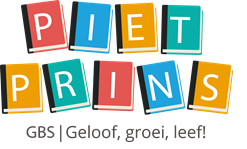 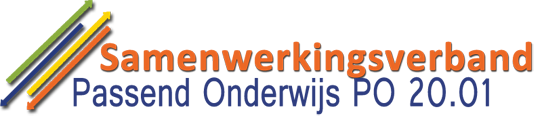     Versie: 2019-2023    Vastgesteld op 11 november 2019Opgesteld door: Ad van Deursen en Karin MiddelbosInhoudsopgave 												PaginaInleiding 											x 1. Algemene gegevens van de school 							x 2. Missie en Visie van de school 							x 3. Basis- en extra ondersteuning binnen (naam bestuur)	 			x 4. Welke ondersteuning kan de basisschool bieden? 																x 4.1 Kernkwaliteiten samenwerkingsverband 20.01					x 4.2 Basisondersteuning binnen onze school 						x 4.3 Wat biedt school aanvullend op de basisondersteuning? 															x 4.4 Hoe ziet de actuele verscheidenheid eruit op de school? 															x5. Extra ondersteuning 									x 6. Ambitie van de school 									x Bijlagen 										x Bijlage A  -  Checklist ijkinstrument basisondersteuningBijlage B  -  Verscheidenheidsindex (VI), informatie Bijlage C  -  Invulschema Verscheidenheidsindex Bijlage D  -  Instrument VerscheidenheidsindexInleiding In dit Schoolondersteuningsprofiel (SOP) geeft onze school aan hoe de ondersteuning en begeleiding  op de school eruit ziet en welk aanbod van onderwijs gebaseerd op de formulering basisondersteuning , aanbod voor ondersteuning en extra ondersteuning die aan leerlingen bij ons op school geboden kan worden.Aangaande het SOP staat in het (vernieuwde) Ondersteuningsplan van het SWV PO 20.01 (2018) het volgende omschreven: De basisondersteuning is het door de gezamenlijke schoolbesturen afgesproken niveau van ondersteuning dat beschikbaar is voor iedere leerling op alle scholen in het samenwerkingsverband. Het gaat daarbij om het geheel van preventieve en licht curatieve interventies die de school binnen haar onderwijsstructuur planmatig en op een overeengekomen kwaliteitsniveau, eventueel met samenwerkende ketenpartners, uitvoert. Deze interventies organiseren de scholen zelf met de hen daartoe beschikbaar gestelde middelen. Dit betekent dat de basisondersteuning structureel beschikbaar is voor of binnen de basisschool; deze staat per school concreet uitgewerkt in het schoolondersteuningsprofiel (SOP). Er wordt voor deze interventies dus geen toewijzende verklaring afgegeven die recht geeft op extra ondersteuning door het samenwerkingsverband.De vastgestelde basisondersteuning van het samenwerkingsverband is gebaseerd op 13 kernkwaliteiten die voortkomen uit de vier elementen van basisondersteuning uit het Referentiekader (2013) horend bij de wet op Passend Onderwijs.  Het niveau ligt daarmee boven de inspectienorm (basiskwaliteit, Waarderingskader 2017) en komt overeen met wat 85% van alle kinderen in het basisonderwijs kennen en kunnen. Een omschrijving van de basis- en extra ondersteuning die een individuele school binnen een samenwerkingsverband kan bieden.  Het geheel van ondersteuningsprofielen moet zorgen voor een dekkend aanbod van onderwijszorg binnen het samenwerkingsverband. 
Hiermee kunnen alle schoolbesturen binnen het samenwerkingsverband een passende plek vinden voor elke leerling en hun zorgplicht waarmaken. En in de omschrijving van basisondersteuning:
De door het samenwerkingsverband vastgestelde omschrijving van de basisondersteuning en de eventueel extra ondersteuning die een individuele school – eventueel met ketenpartners – biedt.Kortom: in het SOP komt de stand van zaken rondom de basisondersteuning en de basiskwaliteit van de scholen (gebruik: checklist) en de extra ondersteuning die de school biedt (gebruik: index verscheidenheid).
En wenselijk: de ambities van de school omtrent het bieden van extra ondersteuningWettelijk kader Wettelijk is vastgesteld dat het schoolondersteuningsprofiel een document is, waarin de school de taken, de verantwoordelijkheden en de werkwijze ten aanzien van Passend Onderwijs vastlegt. In dit document beschrijft de school de basisondersteuning, de extra ondersteuning de school biedt of wil gaan bieden. Als slot beschrijft de school de ambities die er zijn rond Passend Onderwijs.Het schoolondersteuningsprofiel: • is gerelateerd aan het schoolplan en de schoolgids• is een verantwoordelijkheid van het bevoegd gezag van de school • wordt geschreven door de directie van de school • wordt tenminste eenmaal per 4 jaar (dat wordt jaarlijks) vastgesteld • wordt ter advies voorgelegd aan de medezeggenschapsraad Samenwerkingsverband 20.01Onze school maakt deel uit van het provinciaal samenwerkingsverband Passend Onderwijs  (SWV 20.01). In dit regionaal samenwerkingsverband is een dekkend aanbod onderwijsondersteuning aanwezig.Alle informatie over het samenwerkingsverband 20.01 vindt u op de website: www.passendonderwijsgroningen.nlAlgemene gegevens van de schoolNaam van de school 			: Basisschool Piet Prins, -school met 						de bijbel-Bezoekadres 				: Maarsdreef 22 Postcode 					: 9501 AM Plaats 					: StadskanaalBrinnummer 				: 06JEDirecteur 					: Ad van DeursenIntern Begeleider 				: Karin MiddelbosSamenwerkingsverband 			: 20.01Aantal leerlingen 01 oktober 2021	: 78Missie & Visie van de schoolBasis- en extra ondersteuning binnen (naam bestuur) Overeenkomstig het Referentiekader Passend Onderwijs omschrijven we basisondersteuning als het door het samenwerkingsverband afgesproken geheel van preventieve en lichte curatieve interventies die de school binnen haar onderwijsstructuur planmatig en op een overeengekomen kwaliteitsniveau, eventueel met samenwerkende ketenpartners, uitvoert.In het ontwikkelperspectief van de leerling staat de onderwijsbehoefte van de leerling beschrijven. De onderwijsbehoefte geeft aan wat hij/zij nodig heeft om te leren en zich te kunnen ontwikkelen binnen onze school. Wij proberen aan deze onderwijsbehoeften tegemoet te komen en bieden daarvoor een bepaalde mate van ondersteuning. Wanneer een kind specifieke onderwijsbehoeften heeft waarin wij niet direct kunnen voorzien, kunnen wij ondersteuning vragen bij het Ondersteuningsteam. De geboden ondersteuning kan praktisch van aard zijn, maar ook intensieve vormen van begeleiding binnen onze school omvatten. Ook een verwijzing naar een andere school behoort tot de mogelijkheden. Binnen ons samenwerkingsverband Passend Onderwijs zijn afspraken gemaakt over de minimaal te bieden ondersteuning (basisondersteuning) en extra ondersteuning. Basisondersteuning binnen Passend Onderwijs Groningen:De basisondersteuning geeft aan welke mate van ondersteuning aan kinderen wordt geboden binnen de eigen school. De actuele afspraken over te bieden basisondersteuning zijn als bijlage opgenomen bij het Ondersteuningsplan 2019-2023. (www.passendonderwijsgroningen.nl). Extra ondersteuning binnen Passend Onderwijs GroningenDe extra ondersteuning wordt binnen onze samenwerkingsverband vorm gegeven door middel van arrangementen en worden door de school aangevraagd bij het Ondersteuningsteam. De arrangementen worden ingezet binnen het regulier basisonderwijs. Arrangementen worden jaarlijks bijgesteld naar aanleiding van evaluatie en behoefte van de scholen. 4. Welke ondersteuning kan de basisschool bieden 4.1 Kernkwaliteiten Samenwerkingsverband 20.01  Hieronder het overzicht ten aanzien van de geboden basisondersteuning binnen de scholen waarover binnen het samenwerkingsverband de afspraken zijn gemaakt. Als algemene voorwaarde wordt gesteld dat de scholen over een basisarrangement van de inspectie beschikken. 4.2 Basisondersteuning binnen onze school 4.2.1 Voldoen we aan de afspraken die gemaakt zijn? In deze paragraaf geven we aan in welke mate wij voldoen aan de basisondersteuning en hoe wij vormgeven aan de afspraken die gemaakt zijn binnen het samenwerkingsverband 20.01. Jaarlijks (uiterlijk datum invullen) wordt de geboden basisondersteuning door ons geïnventariseerd middels het invullen van de checklist ijkinstrument basisondersteuning. In de bijlage vindt u de laatste bevindingen van onze school. Als algemene voorwaarde is gesteld dat alle scholen voldoen aan het door de inspectie vastgestelde basisarrangement. Binnen dit arrangement vallen scholen waarvan de inspectie geen tekortkomingen heeft vastgesteld, die noodzaken tot verscherpt toezicht. Voldoet de school niet aan deze algemene voorwaarde, dan voldoet de school ook niet aan de basisondersteuning. Onze school voldoet wel aan het door de inspectie vastgestelde basisarrangement. Laatste inspectiebezoek / audit: 19 juni 2021Toetsing en Afsluiting beoordeelt de commissie met goedPedagogisch klimaat beoordeelt de commissie met goedDe commissie beoordeelt de overige standaarden met een voldoende.Zicht op ontwikkeling beoordeelt de commissie voldoende en plaatst een opmerking bij 	       OP 2.5. De commissie heeft geen analyses van gemaakte methodetoetsen gezien. De commissie ziet niet hoe de school handelingsgericht werkt gedurende een schooldag 
en hoe vervolgacties worden gemonitord. In de analyses mist de commissie een reflectie op de eigen rol van de leerkracht.Didactisch handelen beoordeelt de commissie voldoende en plaatst een opmerking bij OP 3.3. en OP 3.5. OP 3.3 Tijdens de klassenbezoeken ziet de commissie dat de leerlingen doen wat de leerkracht zegt. De commissie mist ruimte voor de eigen rol van de leerling. OP 3.5 Tijdens de klassenbezoeken ziet de commissie dat de instructies veelal klassikaal worden gegeven en dat er weinig wordt gedifferentieerd. De commissie ziet schoolbreed geen doorgaande lijn voor de differentiatie.Kwaliteitscultuur beoordeelt de commissie met voldoende en plaatst een opmerking bij KA 2.1 KA 2.1: De school volgt deels de werkwijze van Stichting Leerkracht. De commissie stelt vast dat het team geen ruimte maakt voor collegiale consultatie om gebruik te maken van de professionele dialoog om samen elke dag een stukje beter te worden.Om de basiskwaliteit van basisondersteuning te kunnen vaststellen is criterium eveneens het toezichtskader van de inspectie, met als minimumnorm voor  basiskwaliteit: Onderwijsproces: Zicht op ontwikkeling en Didactisch handelen zijn tenminste voldoende en niet meer dan één van de andere standaarden is onvoldoende.Schoolklimaat: veiligheid is tenminste voldoende. Onderwijsresultaten: leerresultaten zijn tenminste voldoende. 
Zicht op Ontwikkeling en Didactisch handelen zijn tenminste 
voldoende en niet meer dan één van de andere standaarden is 
onvoldoende: ja Schoolklimaat: veiligheid is tenminste voldoende: ja Onderwijsresultaten: leerresultaten zijn tenminste voldoende: ja	De basiskwaliteit van onze school is op orde. Onze school voldoet op basis van de checklist aan de vastgestelde basisondersteuning(voldoende is ≥80% op de uitgewerkte checklist) 
x Ja□ Nee Indien ‘nee’ is ingevuld en bij nog verder te ontwikkelen kernkwaliteiten  De volgende onderdelen zijn nog in ontwikkeling:Het volgende ontwikkeltraject wordt ingezet om te voldoen aan de basisondersteuning:4.2.2 Schoolspecifieke uitwerking van de basisondersteuning In onderstaand overzicht beschrijven wij wat we boven de basisondersteuning  aanvullend aanbieden én hoe we omgaan met arrangementen extra ondersteuning. • In het kader van preventieve en licht curatieve interventies maken wij gebruik van: het CITO leerlingvolgsysteem een kleutervolgsysteem ParnasSyseen handboek ondersteuning en begeleiding binnen het 	      team:hoe te handelen bij situaties die om vroegtijdig ingrijpen vragen signaleren  (bijvoorbeeld een ondersteuningsplan op schoolniveau)• In het kader van ‘aanbod ondersteuning’ hanteren wij de afspraken die staan in het: pestprotocol dyslexieprotocol dyscalculieprotocol protocol medische handelingen anders namelijk: Voor de sociaal emotionele ontwikkeling maken we gebruik vanSignalering			:Methode				: ZienMethodieken op de vakken technisch lezen, begrijpend lezen, spelling en rekenen Technisch Lezen	: Begrijpend Lezen	: NieuwbegripSpelling			: StaalRekenen en Wiskunde	: Getal en Ruimte juniorDaarnaast maken wij gebruik van ICT als ondersteuning van het onderwijsleerproces, middels volgens de programma’s:  Methodegebonden software van ‘Getal en Ruimte, junior’Methodegebonden software van ‘Staal’AmbrasoftBlink topografie is in aanvaag4.3 Wat biedt onze school aanvullend op de basisondersteuning? Naast de vaststaande afspraken zijn er scholen die aanvullend op de basisondersteuning iets extra’s bieden. Onze school biedt ten aanzien van preventieve interventies, aanbod van ondersteuning, bekwaamheid van leerkrachten, ondersteuningsstructuur of handelingsgericht werken het volgende aanbod aanvullend op de basisondersteuning:4.4 Hoe ziet de actuele verscheidenheid eruit op de school? Op scholen bestaat een zekere verscheidenheid als het gaat om leerlingen die iets extra’s vragen. Dat vraagt van de betreffende leerkrachten, maar ook van intern begeleiders een extra inspanning. De vraag is of deze extra inspanning kan en moet worden omgezet in extra ondersteuning. De verscheidenheid wordt in beeld gebracht met het instrument: Verscheidenheidsindex (VI, in de bijlagen). Op deze wijze heeft de school inzicht in de ondersteuningsbehoefte van de leerlingen.Extra Ondersteuning De definitie van Extra Ondersteuning is dat de onderwijsbehoeften van het kind dermate intensief en complex zijn, dat deze meer dan de (aanvullende) basisondersteuning op een school vragen. Onze school kan voor Extra Ondersteuning een beroep doen op het Ondersteuningsteam.  Het schoolbestuur biedt Extra Ondersteuning aan in de vorm van arrangementen. Deze worden ingezet binnen het regulier onderwijs.De arrangementen worden aangevraagd bij het Ondersteuningsteam en beoordeeld aan de hand van de onderwijsbehoeften van het kind of de groep. Het actuele aanbod van arrangementen is te vinden op (benoemen).Voor deze leerlingen heeft de school een OntwikkelingsPerspectiefPlan (OPP) opgesteld. Voor de onderstaande onderwijsbehoeften doen wij een beroep op de arrangementen extra ondersteuning om hierin een passend aanbod te bieden binnen de school:Indien sprake is van de volgende onderwijsbehoeften verwijzen wij naar een andere reguliere basisschool of school voor Speciaal (Basis) Onderwijs omdat wij niet in staat zijn om dit met extra ondersteuning binnen de school te bieden:6. 	Ambities van de school Naast de ondersteuning die we op dit moment bieden, heeft onze school ambities welke we de komende periode willen realiseren. Onze ambities ten aanzien van het bieden van aanvullende of extra ondersteuning zijn:Onze ambities ten aanzien van het bieden van passende ondersteuning waarvoor we nu nog verwijzen naar het Speciaal (Basis) Onderwijs zijn:BijlagenChecklist ijkinstrument basisondersteuningVerscheidenheidsindex (VI), informatieInvulschema Verscheidenheidsindex Instrument Verscheidenheidsindex Wij zijn een schoolteam dat: onderwijs geeft op basis van Gods woord en de Drie formulieren van Enigheid en van daaruit wil werken aan de eenheid van gezin, kerk en school. We scheppen een klimaat waarin ruimte is voor verschillen. Waarin ieder in een open sfeer zijn of haar mogelijkheden kan ontplooien. 
Naast aandacht voor de ontwikkeling van de basisvaardigheden, is er aandacht  voor de ontwikkeling van de sociale, creatieve en emotionele ontwikkeling van de kinderen. We geven kwalitatief goed onderwijs waarbij de optimale ontplooiing van ieders gaven en mogelijkheden ons doel is en we werken aan een basistoerusting, waarbij de relatie (ik hoor er bij), de autonomie (zelf beslissingen nemen) en de competentie (vertrouwen in eigen kunnen) van de kinderen centraal staan.De vier aspecten13 Kernkwaliteiten van basisondersteuning (samenwerkingsverband 20.01)Preventieve en licht curatieve interventies1. De leerlingen ontwikkelen zich in een veilige omgeving.2. Voor leerlingen die structureel een onderwijsaanbod nodig hebben op een ander niveau is een ontwikkelingsperspectiefplan opgesteld. De onderwijs ondersteuningsstructuur3. De scholen hebben een effectieve (interne) onderwijs ondersteuningsstructuur.4. De leerkrachten, ib-ers en directeuren werken continu aan hun handelingsbekwaamheid en competenties.5. De school organiseert effectief multidisciplinair overleg gericht op de leerlingenondersteuning.6. De ouders en leerlingen zijn actief betrokken bij het onderwijs.Planmatig werken7. De school heeft continu zicht op de ontwikkeling van leerlingen.8. De school werkt opbrengst- en handelingsgericht aan de ontwikkeling van leerlingen.9. De school voert beleid op het terrein van de leerling ondersteuning. Kwaliteit van basisondersteuning10. De school werkt met effectieve methoden en aanpakken.11. De school evalueert jaarlijks de effectiviteit van de leerling ondersteuning en opbrengsten.12. De school draagt leerlingen zorgvuldig over.13. De school heeft jaarlijks haar ondersteuningsprofiel (SOP) vastgesteld.Analyse van methodetoetsenHandelingsgericht werken en monitoring vervolgactiesIn analyses beschrijving van de rol van de leerkrachtDe ruimte voor de eigen rol van de leerlingGeen doorgaande lijn in differentiatieGeen ruimte voor collegiale consultatieSeizoen 2022/2023: Stichting Leerkracht: inzet van bordsessies en collegiale consultatieAnalyse van de methodetoetsenDoorgaande lijn differentiatiePreventieve interventies:
Kindgesprekken Gouden Weken: wij spreken in de Gouden Weken met alle leerlingen en hun ouders. 
Vier keer per jaar organiseren wij groepsbesprekingen.
Twee keer per jaar houden wij een gesprek over gedrag van de kinderen.Aanbod van ondersteuning: 
Een leerkracht schoolt zich na om autisme deskundige te worden
Plusklas bovenschools NoorderbasisBekwaamheid van leerkrachten: Leerkrachten scholen na in 'geef me de vijf’Leerkrachten scholen na in ‘met sprongen vooruit’
ICT
Intern begeleiderOndersteuningsstructuur:
Zie document ‘afspraken planmatig werken’
Handelingsgericht werken:Wij volgen de stappen van het boek ‘Handelingsgericht werken’ geschreven door N. Pameijer. Leerlingen die op een eigen leerlijn moeten werken voor 2 of meer vakgebieden
Leerlingen uit het buitenland die de Nederlandse taal niet of nauwelijks sprekenLeerlingen met forse gedragsproblemen die ondanks begeleiding van een ib-er of ab-er onvoldoende vooruitgang boeken, een gevaar voor zichzelf of andere leerlingen, of zoveel individuele aandacht van leerkrachten vragen waardoor andere leerlingen te weinig aandacht krijgen. Leerlingen met een eigen leerlijn die onvoldoende vooruitgang boeken, ondanks begeleiding van een ib-er, ab-er en/of orthopedagoog
Leerlingen met een eigen leerlijn of leerproblemen die hierdoor een negatief zelfbeeld hebben of niet goed in hun vel zitten. 
Leerlingen met een medisch probleem die zoveel tijd en energie vragen van een leerkracht waardoor andere leerlingen te weinig aandacht krijgen wat zij nodig hebben. 
Leerlingen met een probleem op medisch gebied die bijzondere aanpassing van ons schoolgebouw vragen (ofwel te hoge kosten vragen voor deze aanpassing)
De school is handelingsverlegen op een bepaald gebied waardoor de leerling niet dat aanbod of begeleiding kan krijgen die hij of zij nodig heeft. Dit ondanks hulp ingezet door BOOT Noorderbasis.Ondersteuning voor zowel autistische kinderen als hun klasgenootjes. Verhogen van de resultaten begrijpend lezen, DMT, spelling werkwoorden
Gedrag: heldere schoolregels en gedragsverwachtingen.Meer en hoogbegaafdheid: leerkrachten zijn steeds beter in staat om kinderen die meer of hoogbegaafd zijn in de klas te bieden wat zij nodig hebben. 
Executieve functies: wij willen meer weten op dit gebied om zo onze leerlingen beter voor te bereiden op de maatschappij waarin zij verantwoordelijk en sterk moeten kunnen staan.Professionele leercultuur in alle groepen: wij willen maatjeswerk in alle groepen.Geen. Deze blijven zoals ze beschreven staan omdat wij van mening zijn dat sommige kinderen op een speciale school beter of meer specifieke begeleiding kunnen krijgen dan wij bieden kunnen. Wij hebben dus ambities op aanvullende/extra ondersteuning. Wij maken ook dankbaar gebruik van arrangementen voor bepaalde leerlingen zoals hierboven beschreven. 